Animal Behavior Concept Map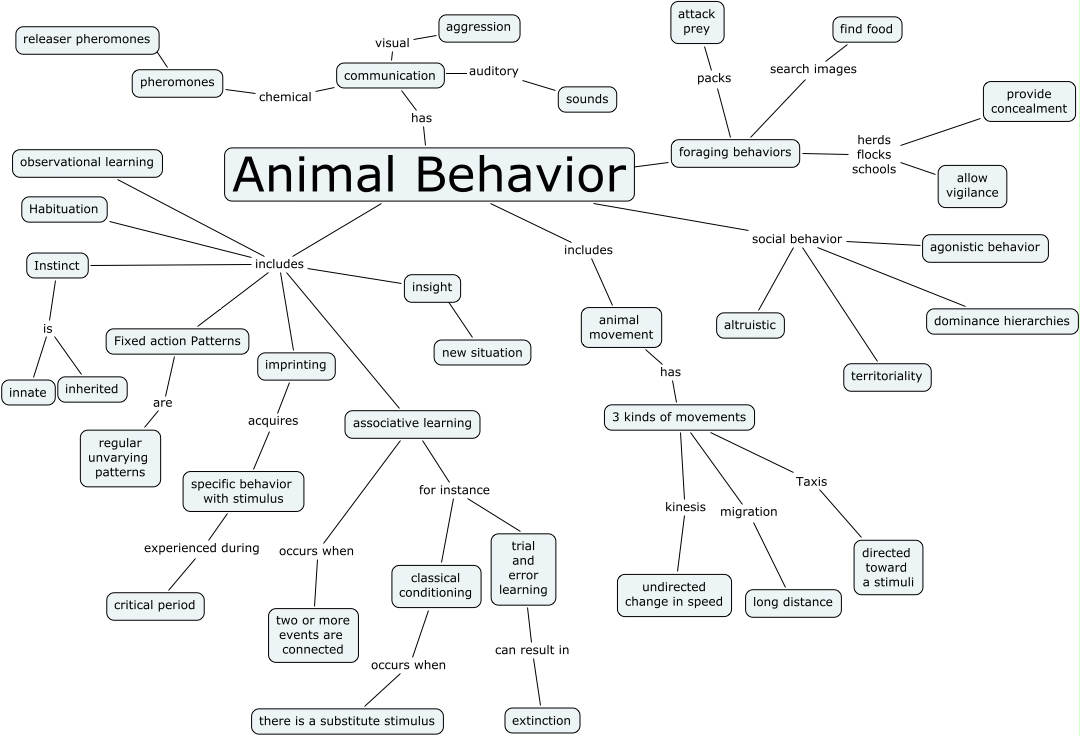 